Coordinate Algebra SupportEOCT Review Practice– Unit 2Use the following graph for question 1.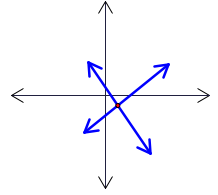 A system of linear equations has been graphed in the diagram. Determine a reasonable solution for the system of equations. (2, -1)(-1, 2)(-2, 1)(0, -2)Match the following phrase to the correct mathematical expression:two less than the product of y and 8Use the following system for question 3.Solve the system of equations using substitution. (-6,8)(-6,-4)(-2,-4)(-2,0)Use the following graph for question 4.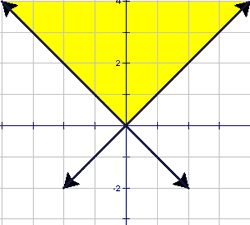 Which system of inequalities is represented by the graph?Use the following graph for question 5.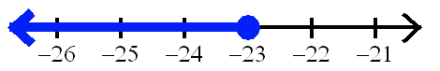 Which inequality's solution is represented by the graph? -2x + 6 ≤ 52-2x + 6 ≥ 522x + 6 ≤ -522x - 6 ≥ -52Find the value of x when  -62Use the following system for question 7.Solve the system of equations. (-2,4)(4,-2)(-4,-2)Sarah is saving to buy a new phone. She needs $150, and she has already saved $63. Write an equation to model this situation. Let x represent the amount of money Sarah needs. x - 63 = 150x + 63 = 150x + 150 = 63x - 150 = 63Solve: 5 - 2x < 7. x < -1x > -1x < -12x > -12Solve: -14101242Match the following mathematical equation to the appropriate phrase:four more than x divided by 5 is 20the sum of x and 4, divided by 5 is 20x added to the quotient of 4 and 5 is 20five divided by x plus four is 20Use the following graph for question 12.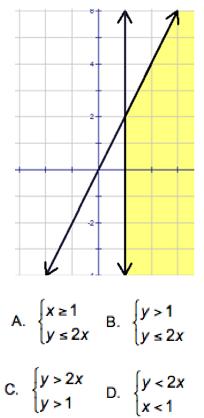 Which system of inequalities is represented by the graph shown?Use the following information for question 13.What is the missing reason? AdditionSubtractionTransitive PropertyDistributive PropertyUse the following graph for question 14.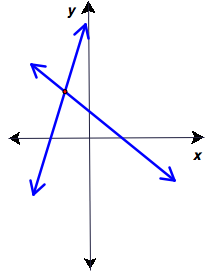 A system of linear equations has been graphed in the diagram. Determine a reasonable solution for the system of equations. (-2, 3)(2, 3)(2, -3)(-2, -3)Use the following system for question 15.When solving this system of equations by elimination, which could be the resulting equation when a variable has been eliminated? 13x = 18-7x = 2-7y = 628x - y = 14Use the following graph for question 16.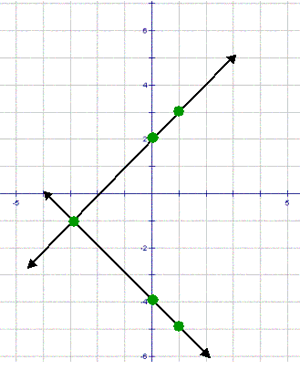 Which of the sets of equations represents the two lines graphed? y = x + 2 and y = x – 4y = x + 2 and y = -x - 4y = -x + 2 and y = x – 4y = -x + 2 and y = -x - 4Use the following system for question 17.Solve the system of equations. x = 0, y = 3x = 3, y = 0x = 1, y = -2x = -2, y = 1Solve: 5y - 10 = -25.y = -3y = -7y = 3y = 7Use the following graph for question 19.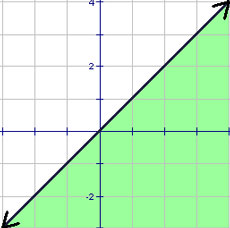 The graph shown is for the inequality y ≥ x. The graph has one thing wrong. What is it? The shading is on the wrong side of the boundary line.The boundary line should be dotted or dashed.The boundary line has the wrong y-intercept.The boundary line has the wrong slope.Use the following graph for question 20.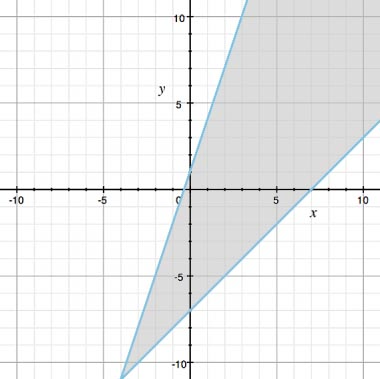 Which system of inequalities is shown in the graph? y > x – 7 and 3x – y > -1y ≥ x – 7 and 3x – y < -1y ≥ x – 7 and 3x – y ≥ -1y ≤ x – 7 and 3x – y ≤ -12(x + 7) + 3x = 12Given2x + 14 + 3x = 12?5x + 14 = 12Simplify5x = -2Subtraction Prop. of Eq.Division Prop. of Eq.